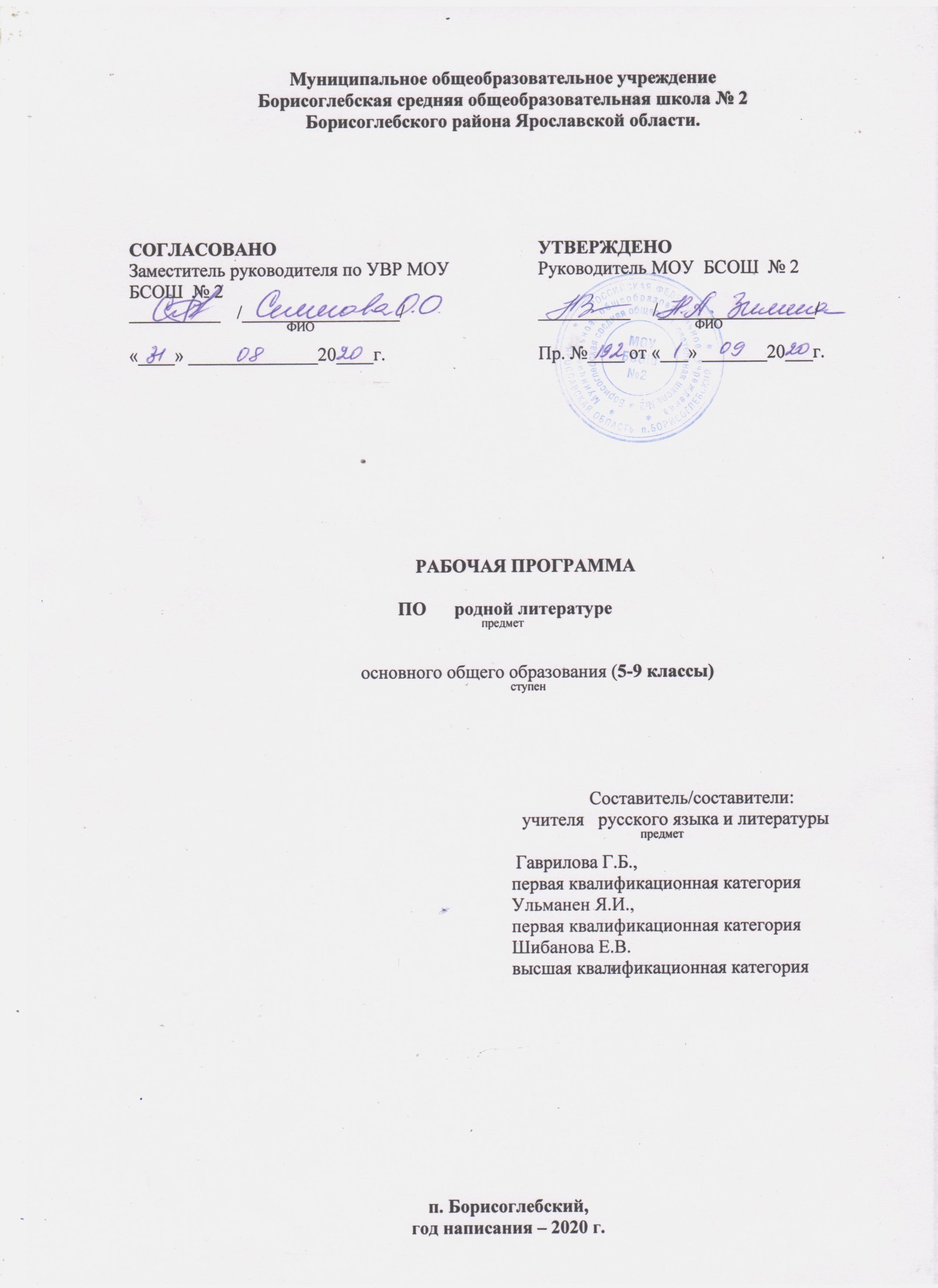 Муниципальное общеобразовательное учреждение Борисоглебская средняя общеобразовательная школа № 2 Борисоглебского района Ярославской области.         РАБОЧАЯ ПРОГРАММА ПО      родной литературе                                                                                                                         предмет              основного общего образования (5-9 классы)               ступеньСоставитель/составители:учителя   русского языка и литературы                                                                                                                 предмет                                                                                      Гаврилова Г.Б., первая квалификационная категорияУльманен Я.И.,первая квалификационная категория Шибанова Е.В.высшая квалификационная категория  п. Борисоглебский,год написания – 2020 г. Пояснительная запискаРабочая программа по родной русской литературе общеобразовательной школы основного общего образования (5-9 класс) составлена в соответствии с:Федеральным законом от 29.12.2012 № 273-ФЗ "Об образовании в Российской Федерации", Примерной основной образовательной программы основного общего образования, одобренной решением федерального учебно-методического объединения по общему образованию (протокол от 8 апреля 2015 г. № 1/15 в редакции протокола № 1/20 от 4 февраля 2020 г.).Положением о рабочей программе учителя-предметника, утвержденного приказом директора школы № 139 от 26.06.2020.Образовательная область учебного предмета «Родная русская литература» - «Родной язык и родная литература».Цели изучения учебного предмета «Родная русская литература»•         воспитание ценностного отношения к родному языку и родной литературе как хранителю культуры, включение в культурно-языковое поле своего народа;•         приобщение к литературному наследию своего народа; создание представлений о русской литературе как едином национальном достоянии;•         формирование причастности к свершениям и традициям своего народа, осознание исторической преемственности поколений, своей ответственности за сохранение культуры народа; •         развитие проектного и исследовательского мышления, приобретение практического опыта исследовательской работы по литературе, воспитание самостоятельности в приобретении знаний. Назначение курса – содействовать воспитанию эстетической культуры учащихся, формированию интереса к чтению, освоению нравственных, гуманистических ценностей народа, расширению кругозора, развитию речи школьников. Место учебного предмета «Родная русская литература» в учебном плане БСОШ №2Программа учебного предмета «Родная русская литература» предназначена для изучения в 5-9 классах и рассчитана на 85 часов при 34 учебных неделях в учебном году.  Срок реализации программы – 5 лет.Общая характеристика учебного предмета «Родная русская литература»Изучение родной литературы играет ведущую роль в процессах воспитания личности, развития ее нравственных качеств и творческих способностей, в сохранении и развитии национальных традиций и исторической преемственности поколений.  Родная (русская) литература как культурный символ России, высшая форма существования российской духовности и языка в качестве школьного предмета воспитывает в человеке патриотизм, чувства исторической памяти, принадлежности к культуре, народу и всему человечеству посредством воздействия на эстетические чувства обучающихся. Как курс, имеющий частный характер, школьный курс обязательных предметных областей «Родной язык и родная литература» направлен на освоение особенностей словесности (языка и литературы) малой родины – Ярославской области (тексты ярославских, борисоглебских писателей и поэтов)Содержание программы каждого класса включает в себя произведения (или фрагменты из произведений) родной литературы, помогающие школьнику осмыслить её непреходящую историко-культурную и нравственно-ценностную роль.  Критерии отбора художественных произведений для изучения: высокая художественная ценность, гуманистическая направленность, позитивное влияние на личность ученика, соответствие задачам его развития и возрастным особенностям, культурно-исторические традиции. В программе представлены следующие разделы:1) Фольклор2) Древнерусская литература. 3) Русская литература XVIII в. 4) Русская литература первой половины XIX в. 5) Русская литература второй половины XIX в. 6) Русская литература первой половины XX в. 7) Русская литература второй половины XX в.8) Творчество писателей и поэтов Ярославской области.Общая характеристика учебного процесса: методы, формы обучения и режим занятийФорма организации образовательного процесса – классно-урочная: традиционные уроки (усвоение новых знаний, закрепление изученного, повторительно-обобщающий урок, комбинированный урок, урок контроля знаний, урок развития речи); нестандартные уроки: зачёт, семинар, диспут. В 5-6 классах для мотивации обучающихся используются викторины, кроссворды,  игровые формы.Виды и формы контроля:письменный ответ на вопрос;сочинение на литературоведческую тему; проект.  Изучение учебного предмета «Родная русская литература)» как части предметной области «Родной язык. Родная литература» основано на межпредметных связях с предметами «Русский язык», «История» помогает погрузиться в эпоху, понять причины создания произведения (при изучении разделов «Древнерусская литература», произведений о ВОВ), «Изобразительное искусство» и «Музыка» помогают ребятам эмоционально настроиться на восприятие художественного произведения, выразить свои чувства.Система оценки достижений учащихся и инструментарий для оценивания результатов обучения отражены в локальном акте школы «Положение о системе контроля и оценивания образовательных достижений учащихся», утвержденное приказом директора школы № 37 от 06.02.2018 г.Учебно-тематический план. 5 классУчебно-тематический план. 6 классУчебно-тематический план. 7 классУчебно-тематический план. 8 классУчебно-тематический план. 9 классСодержание учебного предмета«Родная русская литература»5 класс Раздел 1. «Введение» Своеобразие родной литературыРаздел 2. «Мифы народов мира»Мифы древних славянРаздел 3. «Русские литературные сказки 19 -20 веков»А.Толстой «Иван да Марья» Тема братской любви.П.П.Бажов .Сказ как жанр литературы.«Каменный цветок».Идейно-смысловое и художественное содержание сказки В. М. Гаршина «Лягушка – путешественница».Пермяк Е.А. Сказка «Березовая роща». Смысл и проблемы сказки.Е. Шварц «Сказка о потерянном времени».  Мастерство художественной речи.А.Платонов «Волшебное кольцо». Победа дружбы и справедливости над происками жадности и корысти.В. Губарев «Королевство кривых зеркал». Мир зазеркалья или как заглянуть в себя» по повести-сказке В.Г.Губарева «Королевство кривых зеркал».Раздел 4 «Мир братьев наших меньших»А.И.Куприн «Ю-ю». Преданность и верность домашних животных.Проблемы гуманизма и ответственности в новелле  Е.Носова «Белый гусь».Ф.А. Абрамов «Есть, есть такое лекарство». Взаимодействие человека и природы.Раздел 5 « Герои –подростки на страницах литературы»М.Пришвин «Кладовая солнца»  Нравственная суть отношений Насти и                                                                                                                    Митраши в сказке –были М.Пришвина.   Взаимоотношения человека и природы, человека и животного в произведении.      Гайдар А.П. «Тимур  и его  команда».  Дружба и взаимопомощь.Ф.А. Абрамов «Валенки». Драматизм человеческой судьбы.Н.Носов «Витя Малеев в школе и дома» (фрагменты). Тема истинной дружбы и самосовершенствования личности.6 класс Раздел 1. «Введение»Книга как духовное завещание одного поколения другому.Раздел 2. «Фольклор»Воплощение в фольклорных произведениях национального характера, народных нравственных ценностей. "Сказка «Два Ивана – солдатских сына». .         Раздел 3. «Из древнерусской литературы»«Подвиг юноши Кожемяки» из сказаний о Святославе. Образное отражение жизни в древнерусской литературе.            Раздел 4.  «Из литературы X1X в.»Н. С. Лесков «Человек на часах». Открытость и честность, требовательность к себе, деликатность по отношению к окружающим. Л. Н. Толстой. Басни «Два товарища», «Лгун», «Отец и сыновья». Нравственные уроки басен. В. И. Даль. Сказка «Что значит досуг?» Нравственные уроки сказки. В. А. Сухомлинский. «Легенда о материнской любви». Краткие сведения о писателе. Материнская любовь. Сыновняя благодарность. Особенности жанра. Значение финала. Л. А. Чарская. Рассказ «Тайна». Ранимость души подростка. Глубина человеческих чувств и способы их выражения в литературе.Раздел 5. «Из литературы XX в.»Нравственные уроки рассказа В. Осеевой "Бабка". Паустовский К. Г. «Заячьи лапы». Доброта и сострадание в рассказе.Пришвин М. М. «Остров спасения». Отношение человека к природе.Яковлев Ю. Я. Рассказ «Цветок хлеба». Уроки доброты в рассказе.А Платонов «Неизвестный цветок» "Художественный мир сказки-были.Приставкин А. И. Рассказ «Золотая рыбка». Нравственная проблематика рассказа.Погодин Р. П. «Время говорит – пора». Герои-подростки и их взаимоотношения с родителями.Б. Лавренёв «Разведчик Вихров». Тема подвига подростка в годы Великой Отечественной войны.Абрамов Ф. А. Рассказы из сборника «Трава-мурава». Взаимоотношения человека и природы. 7 класс  Раздел 1. «Введение»Своеобразие курса родной русской литературы в 7 классе. Значение художественного произведения в культурном наследии России. Раздел 2. «Из древнерусской литературы»Житие о Петре и Февронии Муромских. Образное отражение жизни в древнерусской литературе. Житие Преподобного Иринарха Затворника как идеал духовной жизни. Афанасий Никитин «Хождение за три моря» (фрагменты). "Хождение за три моря" - древнерусское произведение в стиле дневниковых записей. Раздел 3. « Из литературы X1X  века»Станюкович К. М. Рассказ «Рождественская ночь». Проблематика рассказа. Милосердие и вера в произведении писателя. Раздел 4. «Из литературы XX в.»Куприн А. И. «Изумруд». Сострадание к «братьям нашим меньшим».Зощенко М. М. «История болезни». Средства создания комического в рассказе.Заболоцкий Н. А. «Некрасивая девочка». Вечная проблема красоты (внешней и внутренней).Пермяк Е. И. «Ужасный почерк». Жизненная позиция героя рассказа. Раздел 5. «Из литературы XX-XXI вв.»Казаков Ю. П. Рассказ «Тихое утро». Трудный путь к дружбе и истинной любви.Алексин А. Г. Рассказ «Самый счастливый день». Смысл названия рассказа. Почему семья нужна человеку? Необходимость бережного отношения к близким.Романова Л. Рассказ «Мы приговариваем тебя к смерти» Одиночество подростков в современном мире.Тема памяти в рассказе Ф.А. Абрамов «Ради памяти о себе».  Железников В. К. Повесть «Чучело». Проблемы взаимоотношений между подростками. Люди с огромной душой  в повести.Носов Е. Н. «Трудный хлеб». Уроки нравственности в рассказе.Екимов Б. П. «Ночь исцеления». Трагическая судьба человека в годы Великой Отечественной войны.8 класс  Раздел 1. «Введение».Своеобразие курса родной литературы в 8 классе. Значение художественного произведения в культурном наследии страны. Раздел 2. «Фольклор»Фольклорные традиции в русской литературе. Народные песни в произведениях русской литературы. Роль народных песен ("Как во городе было во Казани" и "Не шуми, мати зеленая дубравушка" и другие). Раздел 3. «Из древнерусской литературы».А. Никитин. «Житие протопопа Аввакума, им самим написанное» - памятник литературы в форме путевых записей. Раздел 4. « Из литературы XVIII века».Н. М. Карамзин. Повесть «Евгений и Юлия» как оригинальная «русская истинная повесть». Система образов.Раздел 5. «Из литературы X1X в.».Л.А. Чарская "Сфинкс". Нравственная проблематика рассказа.. Л. Н. Толстой. «Народные рассказы» - подлинная энциклопедия народной жизни .Поиск встречи с Богом. Путь к душе. («Свечка», «Три старца», «Где любовь, там и Бог», «Кающийся грешник»). Добро и зло в рассказе А.Платонова "Юшка". Раздел 6. «Из литературы XX в.».Воробьёв К. Д. «Гуманное отношение к пленным» (По рассказу К. Воробьева «Немец в валенках»).Астафьев В. П. «Мальчик в белой рубашке». Трагедия матери, потерявшей ребенка.Солженицын А. И. Цикл «Крохотки» - многолетние раздумья автора о человеке, о природе, о проблемах современного общества и о судьбе России.Е. Габова «Не пускайте рыжую на озеро». Проблема отсутствия понимания между людьми.Ф. Абрамов «Пролетали лебеди» Образ русской женщины в рассказе.А. Лиханов «Тёплый дождь» Война глазами детей.А. Толстой «Русский характер» Человеческая красота и сила характера героев рассказа.Л. Андреев «Кусака» Проблема милосердия, сострадания в рассказе.К. Г. Паустовский «Телеграмма» «Зарубки на сердце».Ю. Бондарев. Рассказ «Простите нас!» Тема благодарности воспитавшим нас людям, памяти о них. 9 класс Раздел 1. «Введение».Своеобразие курса родной литературы в 9 классе. Значение художественного произведения в культурном наследии страны. Раздел 2. «Из древнерусской литературы».Историческая личность на страницах произведений Древней Руси. Жанр летописи. «Повесть временных лет». «Задонщина». Тема единения Русской земли. Раздел 3. « Из литературы XVIII века».Н.М.Карамзин. Слово о писателе. Повесть «Наталья, боярская дочь». Историческая основа повести. Характеры героев. Раздел 4. «Из литературы XIX в.»Поэты пушкинской поры. (Обзор). Раздел 5. «Из литературы XX в.».Психологизм рассказа Юрия Казакова «Запах хлеба».Голод как нравственная проблема в рассказе В.Ф.Тендрякова «Хлеб для собаки». А.Грин. «Зеленая лампа». Что нужно человеку для счастья.В. Закруткин «Матерь человеческая». Женская судьба в годы Великой Отечественной войны.М.А. Шолохов «Родинка» («Донские рассказы») Изображение войны в рассказе.Б. Васильев «А зори здесь тихие» «У войны не женское лицо».Ю.Друнина. Тема войны в лирике. «Зинка», «Я только раз видала рукопашный…», «Все грущу о шинели», «Есть в России святые места». Тема мужества в повести Б. Полевого «Повесть о настоящем человеке».А.Алексин. «Мой брат играет на кларнете». Нравственный выбор героев. Тема дружбы.Раздел 6. «Из литературы XX-XXI вв.».Трансформация образа семьи в повести Дины Сабитовой "Три твоих имени».Проблема взаимоотношений между подростками в современном мире. (по повести А.Жвалевского и Е.Пастернак «Я хочу в школу!»).Захар Прилепин. «Белый квадрат». Нравственное взросление героя рассказа. Проблемы памяти, долга, ответственности, непреходящей человеческой жизни в изображении писателя.Т. Толстая  «Соня». Мотив времени – один из основных мотивов рассказа. Тема нравственного выбора. Образ «вечной Сонечки». Символические образы.Требования к уровню подготовки учащихся, обучающихся по данной программе. Личностные результаты освоения учебного предмета «Родная (русская) литература»: 1. Российская гражданская идентичность (патриотизм, уважение к Отечеству, к прошлому и настоящему многонационального народа России,  чувство ответственности и долга перед Родиной, идентификация себя в качестве гражданина России, субъективная значимость использования русского языка и языков народов России, осознание и ощущение личностной сопричастности судьбе российского народа). Осознание этнической принадлежности, знание истории, языка, культуры своего народа, своего края, основ культурного наследия народов России и человечества (идентичность человека с российской многонациональной культурой, сопричастность истории народов и государств, находившихся на территории современной России); интериоризация гуманистических, демократических и традиционных ценностей многонационального российского общества. Осознанное, уважительное и доброжелательное отношение к истории, культуре, религии, традициям, языкам, ценностям народов России и народов мира. 2. Готовность и способность обучающихся к саморазвитию и самообразованию на основе мотивации к обучению и познанию; готовность и способность осознанному выбору и построению дальнейшей индивидуальной траектории образования на базе ориентировки в мире профессий и профессиональных предпочтений, с учетом устойчивых познавательных интересов. 3. Развитое моральное сознание и компетентность в решении моральных проблем на основе личностного выбора, формирование нравственных чувств и нравственного поведения, осознанного и ответственного отношения к собственным поступкам (способность к нравственному самосовершенствованию; веротерпимость, уважительное отношение к религиозным чувствам, взглядам людей или их отсутствию; знание основных норм морали, нравственных, духовных идеалов, хранимых в культурных традициях народов России, готовность на их основе к сознательному самоограничению в поступках, поведении, расточительном потребительстве;  сформированность представлений об основах светской этики, культуры традиционных религий, их роли в развитии культуры и истории России и человечества, в становлении гражданского общества и российской государственности; понимание значения нравственности, веры и религии в жизни человека, семьи и общества). Сформированность ответственного отношения к учению; уважительного отношения к труду, наличие опыта участия в социально значимом труде. Осознание значения семьи в жизни человека и общества, принятие ценности семейной жизни, уважительное и заботливое отношение к членам своей семьи. 4. Сформированность целостного мировоззрения, соответствующего современному уровню развития науки и общественной практики, учитывающего социальное, культурное, языковое, духовное многообразие современного мира. 5. Осознанное, уважительное и доброжелательное отношение к другому человеку, его мнению, мировоззрению, культуре, языку, вере, гражданской позиции. Готовность и способность вести диалог с другими людьми и достигать в нем взаимопонимания (идентификация себя как полноправного субъекта общения, готовность к конструированию образа партнера по диалогу, готовность к конструированию образа допустимых способов диалога, готовность к конструированию процесса диалога как конвенционирования интересов, процедур, готовность и способность к ведению переговоров).  6. Освоенность социальных норм, правил поведения, ролей и форм социальной жизни в группах и сообществах. Участие в школьном самоуправлении и общественной жизни в пределах возрастных компетенций с учетом региональных, этнокультурных, социальных и экономических особенностей (формирование готовности к участию в процессе упорядочения социальных связей и отношений, в которые включены и которые формируют сами учащиеся; включенность в непосредственное гражданское участие, готовность участвовать в жизнедеятельности подросткового общественного объединения, продуктивно взаимодействующего с социальной средой и социальными институтами; идентификация себя в качестве субъекта социальных преобразований, освоение компетентностей в сфере организаторской деятельности; интериоризация ценностей созидательного отношения к окружающей действительности, ценностей социального творчества, ценности продуктивной организации совместной деятельности, самореализации в группе и организации, ценности «другого» как равноправного партнера, формирование компетенций анализа, проектирования, организации деятельности, рефлексии изменений, способов взаимовыгодного сотрудничества, способов реализации собственного лидерского потенциала). 7. Сформированность ценности здорового и безопасного образа жизни; интериоризация правил индивидуального и коллективного безопасного поведения в чрезвычайных ситуациях, угрожающих жизни и здоровью людей. 8. Развитость эстетического сознания через освоение художественного наследия народов России и мира, творческой деятельности эстетического характера (способность понимать художественные произведения, отражающие разные этнокультурные традиции; сформированность основ художественной культуры обучающихся как части их общей духовной культуры, как особого способа познания жизни и средства организации общения; эстетическое, эмоционально-ценностное видение окружающего мира; способность к эмоционально-ценностному освоению мира, самовыражению и ориентации в художественном и нравственном пространстве культуры; уважение к истории культуры своего Отечества, выраженной в том числе в понимании красоты человека; потребность в общении с художественными произведениями, сформированность активного отношения к традициям художественной культуры как смысловой, эстетической и личностно-значимой ценности). 9. Сформированность основ экологической культуры, соответствующей современному уровню экологического мышления, наличие опыта экологически ориентированной рефлексивно-оценочной и практической деятельности в жизненных ситуациях (готовность к исследованию природы, к занятиям сельскохозяйственным трудом, к художественно-эстетическому отражению природы, к занятиям туризмом, в том числе экотуризмом, к осуществлению природоохранной деятельности). Метапредметные результаты освоения учебного предмета «Родная (русская) литература»: Метапредметные результаты включают освоенные обучающимися межпредметные понятия и универсальные учебные действия (регулятивные, познавательные, коммуникативные). Межпредметные понятия Условием формирования межпредметных понятий, например таких как система, факт, закономерность, феномен, анализ, синтез является овладение обучающимися основами читательской компетенции, приобретение навыков работы с информацией, участие  в проектной деятельности.  При изучении предмета «Родная (русская) литература» будет продолжена работа по формированию и развитию основ читательской компетенции. Обучающиеся овладеют чтением как средством осуществления своих дальнейших планов: продолжения образования и самообразования, осознанного планирования своего актуального и перспективного круга чтения, в том числе досугового, подготовки к трудовой и социальной деятельности. У выпускников    будет сформирована потребность в систематическом чтении как средстве познания мира и себя в этом мире, гармонизации отношений человека и общества, создании образа «потребного будущего». При изучении «Родной (русской) литературы»   обучающиеся усовершенствуют приобретённые    имеющиеся навыки работы с информацией и пополнят их. Они смогут работать с текстами, преобразовывать и интерпретировать содержащуюся в них информацию, в том числе: • систематизировать, сопоставлять, анализировать, обобщать и интерпретировать информацию, содержащуюся в готовых информационных объектах; • выделять главную и избыточную информацию, выполнять смысловое свѐртывание выделенных фактов, мыслей; представлять информацию в сжатой словесной форме (в виде плана или тезисов) и в наглядно-символической форме (в виде таблиц, графических схем, карт понятий, опорных конспектов); • заполнять и дополнять таблицы, схемы, тексты. В ходе изучения «Родной (русской) литературы» обучающиеся приобретут опыт проектной деятельности как особой формы учебной работы, способствующей воспитанию самостоятельности, инициативности, ответственности, повышению мотивации и эффективности учебной деятельности; в ходе реализации исходного замысла на практическом уровне овладеют умением выбирать адекватные стоящей задаче средства, принимать решения, в том числе и в ситуациях неопределённости. Они получат возможность развить способность к разработке нескольких вариантов решений, к поиску нестандартных решений. Регулятивные УУД 1. Умение самостоятельно определять цели обучения, ставить и формулировать новые задачи в учебе и познавательной деятельности, развивать мотивы и интересы своей познавательной деятельности. Обучающийся сможет: -анализировать существующие и планировать будущие образовательные результаты; -идентифицировать собственные проблемы и определять главную проблему; -выдвигать версии решения проблемы, формулировать гипотезы, предвосхищать конечный результат; -ставить цель деятельности на основе определенной проблемы и существующих возможностей; -формулировать учебные задачи как шаги достижения поставленной цели деятельности; -обосновывать целевые ориентиры и приоритеты ссылками на ценности, указывая и обосновывая логическую последовательность шагов. 2. Умение самостоятельно планировать пути достижения целей, в том числе альтернативные, осознанно выбирать наиболее эффективные способы решения учебных и познавательных задач. Обучающийся сможет: -определять необходимые действие(я) в соответствии с учебной и познавательной задачей и составлять алгоритм их выполнения; -обосновывать и осуществлять выбор наиболее эффективных способов решения учебных и познавательных задач; -определять/находить, в том числе из предложенных вариантов, условия для выполнения учебной и познавательной задачи; -выстраивать жизненные планы на краткосрочное будущее (заявлять целевые ориентиры, ставить адекватные им задачи и предлагать действия, указывая и обосновывая логическую последовательность шагов); -выбирать из предложенных вариантов и самостоятельно искать средства/ресурсы для решения задачи/достижения цели; -составлять план решения проблемы (выполнения проекта, проведения исследования); -определять потенциальные затруднения при решении учебной и познавательной задачи и находить средства для их устранения; -описывать свой опыт, оформляя его для передачи другим людям в виде технологии решения практических задач определенного класса; -планировать и корректировать свою индивидуальную образовательную траекторию. 3. Умение соотносить свои действия с планируемыми результатами, осуществлять контроль своей деятельности в процессе достижения результата, определять способы действий в рамках предложенных условий и требований, корректировать свои действия в соответствии с изменяющейся ситуацией. Обучающийся сможет: -определять совместно с педагогом и сверстниками критерии планируемых результатов и критерии оценки своей учебной деятельности; -систематизировать (в том числе выбирать приоритетные) критерии планируемых результатов и оценки своей деятельности; -отбирать инструменты для оценивания своей деятельности, осуществлять самоконтроль своей деятельности в рамках предложенных условий и требований;-оценивать свою деятельность, аргументируя причины достижения или отсутствия планируемого результата; -находить достаточные средства для выполнения учебных действий в изменяющейся ситуации и/или при отсутствии планируемого результата; -работая по своему плану, вносить коррективы в текущую деятельность на основе анализа изменений ситуации для получения запланированных характеристик продукта/результата; -устанавливать связь между полученными характеристиками продукта и характеристиками процесса деятельности и по завершении деятельности предлагать изменение характеристик процесса для получения улучшенных характеристик продукта; -сверять свои действия с целью и, при необходимости, исправлять ошибки самостоятельно. 4. Умение оценивать правильность выполнения учебной задачи, собственные возможности ее решения. Обучающийся сможет: -определять критерии правильности (корректности) выполнения учебной задачи; -анализировать и обосновывать применение соответствующего инструментария для выполнения учебной задачи; -свободно пользоваться выработанными критериями оценки и самооценки, исходя из цели и имеющихся средств, различая результат и способы действий; -оценивать продукт своей деятельности по заданным и/или самостоятельно определенным критериям в соответствии с целью деятельности; -обосновывать достижимость цели выбранным способом на основе оценки своих внутренних ресурсов и доступных внешних ресурсов;-фиксировать и анализировать динамику собственных образовательных результатов. 5. Владение основами самоконтроля, самооценки, принятия решений и осуществления осознанного выбора в учебной и познавательной. Обучающийся сможет: -наблюдать и анализировать собственную учебную и познавательную деятельность и деятельность других обучающихся в процессе взаимопроверки; -соотносить реальные и планируемые результаты индивидуальной образовательной деятельности и делать выводы; -принимать решение в учебной ситуации и нести за него ответственность; -самостоятельно определять причины своего успеха или неуспеха и находить способы выхода из ситуации неуспеха; -ретроспективно определять, какие действия по решению учебной задачи или параметры этих действий привели к получению имеющегося продукта учебной деятельности; -демонстрировать приемы регуляции психофизиологических/ эмоциональных состояний для достижения эффекта успокоения (устранения эмоциональной напряженности), эффекта восстановления (ослабления проявлений утомления), эффекта активизации (повышения психофизиологической реактивности). Познавательные УУД Умение определять понятия, создавать обобщения, устанавливать аналогии, классифицировать, самостоятельно выбирать основания и критерии для классификации, устанавливать причинно-следственные связи, строить логическое рассуждение, умозаключение (индуктивное, дедуктивное, по аналогии) и делать выводы. Обучающийся сможет: подбирать слова, соподчиненные ключевому слову, определяющие его признаки и свойства; выстраивать логическую цепочку, состоящую из ключевого слова и соподчиненных ему слов;выделять общий признак двух или нескольких предметов или явлений и объяснять их сходство;объединять предметы и явления в группы по определенным признакам, сравнивать, классифицировать и обобщать факты и явления; выделять явление из общего ряда других явлений; определять обстоятельства, которые предшествовали возникновению связи между явлениями, из этих обстоятельств выделять определяющие, способные быть причиной данного явления, выявлять причины и следствия явлений; строить рассуждение от общих закономерностей к частным явлениям и от частных явлений к общим закономерностям; строить рассуждение на основе сравнения предметов и явлений, выделяя при этом общие признаки; -излагать полученную информацию, интерпретируя ее в контексте решаемой задачи; самостоятельно указывать на информацию, нуждающуюся в проверке, предлагать и применять способ проверки достоверности информации; вербализовать эмоциональное впечатление, оказанное на него источником; объяснять явления, процессы, связи и отношения, выявляемые в ходе познавательной и исследовательской деятельности (приводить объяснение с изменением формы представления; объяснять, детализируя или обобщая; объяснять с заданной точки зрения); выявлять и называть причины события, явления, в том числе возможные /наиболее вероятные причины, возможные последствия заданной причины, самостоятельно осуществляя причинно-следственный анализ; делать вывод на основе критического анализа разных точек зрения, подтверждать вывод собственной аргументацией или самостоятельно полученными данными. Умение создавать, применять и преобразовывать знаки и символы, модели и схемы для решения учебных и познавательных задач. Обучающийся сможет: обозначать символом и знаком предмет и/или явление; определять логические связи между предметами и/или явлениями, обозначать данные логические связи с помощью знаков в схеме; создавать абстрактный или реальный образ предмета и/или явления; строить модель/схему на основе условий задачи и/или способа ее решения; создавать вербальные, вещественные и информационные модели с выделением существенных характеристик объекта для определения способа решения задачи в соответствии с ситуацией; преобразовывать модели с целью выявления общих законов, определяющих данную предметную область; переводить сложную по составу (многоаспектную) информацию из графического или формализованного (символьного) представления в текстовое, и наоборот; строить схему, алгоритм действия, исправлять или восстанавливать неизвестный ранее алгоритм на основе имеющегося знания об объекте, к которому применяется алгоритм; строить доказательство: прямое, косвенное, от противного; анализировать/рефлексировать опыт разработки и реализации учебного проекта, исследования (теоретического, эмпирического) на основе предложенной проблемной ситуации, поставленной цели и/или заданных критериев оценки продукта/результата. Смысловое чтение. Обучающийся сможет: находить в тексте требуемую информацию (в соответствии с целями своей деятельности); ориентироваться в содержании текста, понимать целостный смысл текста, структурировать текст; -устанавливать взаимосвязь описанных в тексте событий, явлений, процессов; резюмировать главную идею текста; преобразовывать текст, «переводя» его в другую модальность, интерпретировать текст (художественный и нехудожественный – учебный, научно-популярный, информационный);критически оценивать содержание и форму текста. Формирование и развитие экологического мышления, умение применять его  в познавательной, коммуникативной, социальной практике и профессиональной ориентации. Обучающийся сможет: определять свое отношение к природной среде; анализировать влияние экологических факторов на среду обитания живых организмов; проводить причинный и вероятностный анализ экологических ситуаций; прогнозировать изменения ситуации при смене действия одного фактора на действие другого фактора; распространять экологические знания и участвовать в практических делах по защите окружающей среды;выражать свое отношение к природе через рисунки, сочинения, модели, проектные работы. Развитие мотивации к овладению культурой активного использования словарей и других поисковых систем. Обучающийся сможет: определять необходимые ключевые поисковые слова и запросы; осуществлять взаимодействие с электронными поисковыми системами, словарями;формировать множественную выборку из поисковых источников для объективизации результатов поиска; соотносить полученные результаты поиска со своей деятельностью. Коммуникативные УУД Умение организовывать учебное сотрудничество и совместную деятельность с учителем и сверстниками; работать индивидуально и в группе: находить общее решение и разрешать конфликты на основе согласования позиций и учета интересов; формулировать, аргументировать и отстаивать свое мнение. Выпускник научится: определять возможные роли в совместной деятельности; играть определенную роль в совместной деятельности;принимать позицию собеседника, понимая позицию другого, различать в его речи: мнение (точку зрения), доказательство (аргументы), факты; гипотезы, аксиомы, теории; определять свои действия и действия партнера, которые способствовали или препятствовали продуктивной коммуникации; строить позитивные отношения в процессе учебной и познавательной деятельности; корректно и аргументированно отстаивать свою точку зрения, в дискуссии уметь выдвигать контраргументы, перефразировать свою мысль (владение механизмом эквивалентных замен);критически относиться к собственному мнению, с достоинством признавать ошибочность своего мнения (если оно таково) и корректировать его; предлагать альтернативное решение в конфликтной ситуации; выделять общую точку зрения в дискуссии;договариваться о правилах и вопросах для обсуждения в соответствии с поставленной перед группой задачей; организовывать учебное взаимодействие в группе (определять общие цели, распределять роли, договариваться друг с другом и т. д.); устранять в рамках диалога разрывы в коммуникации, обусловленные непониманием/неприятием со стороны собеседника задачи, формы или содержания диалога. Умение осознанно использовать речевые средства в соответствии с задачей коммуникации для выражения своих чувств, мыслей и потребностей для планирования и регуляции своей деятельности; владение устной и письменной речью, монологической контекстной речью. Выпускник научится: определять задачу коммуникации и в соответствии с ней отбирать речевые средства;отбирать и использовать речевые средства в процессе коммуникации с другими людьми (диалог в паре, в малой группе и т. д.); представлять в устной или письменной форме развернутый план собственной деятельности;соблюдать нормы публичной речи, регламент в монологе и дискуссии в соответствии с коммуникативной задачей; высказывать и обосновывать мнение (суждение) и запрашивать мнение партнера в рамках диалога;   принимать решение в ходе диалога и согласовывать его с собеседником; создавать письменные «клишированные» и оригинальные тексты с использованием необходимых речевых средств; использовать вербальные средства (средства логической связи) для выделения смысловых блоков своего выступления; использовать невербальные средства или наглядные материалы, подготовленные/отобранные под руководством учителя; делать оценочный вывод о достижении цели коммуникации непосредственно после завершения коммуникативного контакта и обосновывать его.Формирование и развитие компетентности в области использования информационно-коммуникационных технологий (далее – ИКТ). Выпускник получит возможность научиться: целенаправленно искать и использовать информационные ресурсы, необходимые для решения учебных и практических задач с помощью средств ИКТ; выбирать, строить и использовать адекватную информационную модель для передачи своих мыслей средствами естественных и формальных языков в соответствии с условиями коммуникации; выделять информационный аспект задачи, оперировать данными, использовать модель решения задачи; использовать компьютерные технологии (включая выбор адекватных задаче инструментальных программно-аппаратных средств и сервисов) для решения информационных и коммуникационных учебных задач, в том числе: вычисление, написание писем, сочинений, докладов, рефератов, создание презентаций и др.; использовать информацию с учетом этических и правовых норм; создавать информационные ресурсы разного типа и для разных аудиторий, соблюдать информационную гигиену и правила информационной безопасности. Предметные результаты освоения учебного предмета «Родная (русская) литература»: 1) осознание значимости чтения и изучения родной литературы для своего дальнейшего развития; формирование потребности в систематическом чтении как средстве познания мира и себя в этом мире, гармонизации отношений человека и общества, многоаспектного диалога; 2) понимание родной литературы как одной из основных национально-культурных ценностей народа, как особого способа познания жизни; 3) обеспечение культурной самоидентификации, осознание коммуникативно-эстетических возможностей родного языка на основе изучения выдающихся произведений культуры своего народа, российской и мировой культуры; 4) воспитание квалифицированного читателя со сформированным эстетическим вкусом, способного аргументировать свое мнение и оформлять его словесно в устных и письменных высказываниях разных жанров, создавать развернутые высказывания аналитического и интерпретирующего характера, участвовать в обсуждении прочитанного, сознательно планировать свое досуговое чтение; 5) развитие способности понимать литературные художественные произведения, отражающие разные этнокультурные традиции; 6) овладение процедурами смыслового и эстетического анализа текста на основе понимания принципиальных отличий литературного художественного текста от научного, делового, публицистического и т.п., формирование умений воспринимать, анализировать, критически оценивать и интерпретировать прочитанное, осознавать художественную картину жизни, отраженную в литературном произведении, на уровне не только эмоционального восприятия, но и интеллектуального осмысления. Перечень учебно-методического обеспечения:1. Новейшая хрестоматия по литературе. 5 класс. Под ред. Жилинской А.В., «Эксмо», 2017 г.2. Новейшая хрестоматия по литературе. 6 класс. Под ред. Жилинской А.В., «Эксмо», 2017 г.3. Новейшая хрестоматия по литературе. 7 класс. Под ред. Жилинской А.В., «Эксмо», 2018 г.4. Новейшая хрестоматия по литературе. 8 класс. Под ред. Жилинской А.В., «Эксмо», 2012 г.5. Новейшая хрестоматия по литературе. 9 класс. Под ред. Жилинской А.В., «Эксмо», 2017 г.СОГЛАСОВАНОЗаместитель руководителя по УВР МОУ  БСОШ  № 2__________	/_________________/ФИО«____» ______________20____г.УТВЕРЖДЕНОРуководитель МОУ  БСОШ  № 2__________	/_________________/ФИОПр. №____ от «___» _______20___г.КлассКоличество часов в неделюКоличество часов в год50,51760,51770,51780,51790,517Итого2,585№Раздел/темаКоличество часовХарактеристика видов деятельности учащихся «Введение» 1Выделяют особенности родной литературы во время беседы- дискуссии о важности изучения родной литературы для осознания своей национальной идентичности.Знакомство с «Легендой о происхождении древлян, кривичей, полян, северян и русов» из Велесовой книги; обсуждают и анализируют ее содержания. Выполняют творческую работу. Выделяют особенности славянских мифов. Выразительно читают и пересказывают сказки. Анализируют образы сказки с точки зрения основных моральных категорий: зависти и злобы, добра и зла. Наблюдают над языком сказок.Выразительное читают рассказы, пересказывают фрагменты. Составляют план (выделение событийной основы). Выполняют практическую работу.Совместное и самостоятельное чтение. Выявление ключевых слов, важных для авторской идеи. Составление сюжетной таблицы, пересказ. Поиск незнакомых слов и определение их значения с помощью словарей и справочной литературы.Мифы народов мира1Выделяют особенности родной литературы во время беседы- дискуссии о важности изучения родной литературы для осознания своей национальной идентичности.Знакомство с «Легендой о происхождении древлян, кривичей, полян, северян и русов» из Велесовой книги; обсуждают и анализируют ее содержания. Выполняют творческую работу. Выделяют особенности славянских мифов. Выразительно читают и пересказывают сказки. Анализируют образы сказки с точки зрения основных моральных категорий: зависти и злобы, добра и зла. Наблюдают над языком сказок.Выразительное читают рассказы, пересказывают фрагменты. Составляют план (выделение событийной основы). Выполняют практическую работу.Совместное и самостоятельное чтение. Выявление ключевых слов, важных для авторской идеи. Составление сюжетной таблицы, пересказ. Поиск незнакомых слов и определение их значения с помощью словарей и справочной литературы.Русские литературные сказки 19 -20 веков7Выделяют особенности родной литературы во время беседы- дискуссии о важности изучения родной литературы для осознания своей национальной идентичности.Знакомство с «Легендой о происхождении древлян, кривичей, полян, северян и русов» из Велесовой книги; обсуждают и анализируют ее содержания. Выполняют творческую работу. Выделяют особенности славянских мифов. Выразительно читают и пересказывают сказки. Анализируют образы сказки с точки зрения основных моральных категорий: зависти и злобы, добра и зла. Наблюдают над языком сказок.Выразительное читают рассказы, пересказывают фрагменты. Составляют план (выделение событийной основы). Выполняют практическую работу.Совместное и самостоятельное чтение. Выявление ключевых слов, важных для авторской идеи. Составление сюжетной таблицы, пересказ. Поиск незнакомых слов и определение их значения с помощью словарей и справочной литературы.Мир братьев наших меньших3Выделяют особенности родной литературы во время беседы- дискуссии о важности изучения родной литературы для осознания своей национальной идентичности.Знакомство с «Легендой о происхождении древлян, кривичей, полян, северян и русов» из Велесовой книги; обсуждают и анализируют ее содержания. Выполняют творческую работу. Выделяют особенности славянских мифов. Выразительно читают и пересказывают сказки. Анализируют образы сказки с точки зрения основных моральных категорий: зависти и злобы, добра и зла. Наблюдают над языком сказок.Выразительное читают рассказы, пересказывают фрагменты. Составляют план (выделение событийной основы). Выполняют практическую работу.Совместное и самостоятельное чтение. Выявление ключевых слов, важных для авторской идеи. Составление сюжетной таблицы, пересказ. Поиск незнакомых слов и определение их значения с помощью словарей и справочной литературы.Герои –подростки на страницах литературы.5Выделяют особенности родной литературы во время беседы- дискуссии о важности изучения родной литературы для осознания своей национальной идентичности.Знакомство с «Легендой о происхождении древлян, кривичей, полян, северян и русов» из Велесовой книги; обсуждают и анализируют ее содержания. Выполняют творческую работу. Выделяют особенности славянских мифов. Выразительно читают и пересказывают сказки. Анализируют образы сказки с точки зрения основных моральных категорий: зависти и злобы, добра и зла. Наблюдают над языком сказок.Выразительное читают рассказы, пересказывают фрагменты. Составляют план (выделение событийной основы). Выполняют практическую работу.Совместное и самостоятельное чтение. Выявление ключевых слов, важных для авторской идеи. Составление сюжетной таблицы, пересказ. Поиск незнакомых слов и определение их значения с помощью словарей и справочной литературы.Итого17№Раздел/темаКоличество часовХарактеристика видов деятельности учащихсяВведение1Осмысливают в ходе беседы роль книги и чтения в жизни человека, отвечают на вопросы.Чтение и пересказ сказки. Анализ образов сказки с точки зрения основных моральных категорий: зависти и злобы, добра и зла. Наблюдение над языком народной сказкиВыразительно читают, пересказывают произведения. Поиск незнакомых слов и определение их значения.Выразительное чтение сказки. Составляют характеристику героя на основе авторского описания и речи персонажей. Практическая работа. Выразительное чтение басен Л.Н.Толстого. Выявление смысловых оттенков. Определение авторской позиции. Чтение и анализ рассказа. Выразительные средства создания образов. Определение темы и проблемы рассказа. Создание собственных иллюстраций. Выборочные пересказы историй героев. Составление плана (в том числе цитатного) эпизода, подбор цитат по заданной теме. Фольклор1Осмысливают в ходе беседы роль книги и чтения в жизни человека, отвечают на вопросы.Чтение и пересказ сказки. Анализ образов сказки с точки зрения основных моральных категорий: зависти и злобы, добра и зла. Наблюдение над языком народной сказкиВыразительно читают, пересказывают произведения. Поиск незнакомых слов и определение их значения.Выразительное чтение сказки. Составляют характеристику героя на основе авторского описания и речи персонажей. Практическая работа. Выразительное чтение басен Л.Н.Толстого. Выявление смысловых оттенков. Определение авторской позиции. Чтение и анализ рассказа. Выразительные средства создания образов. Определение темы и проблемы рассказа. Создание собственных иллюстраций. Выборочные пересказы историй героев. Составление плана (в том числе цитатного) эпизода, подбор цитат по заданной теме. Из древнерусской литературы1Осмысливают в ходе беседы роль книги и чтения в жизни человека, отвечают на вопросы.Чтение и пересказ сказки. Анализ образов сказки с точки зрения основных моральных категорий: зависти и злобы, добра и зла. Наблюдение над языком народной сказкиВыразительно читают, пересказывают произведения. Поиск незнакомых слов и определение их значения.Выразительное чтение сказки. Составляют характеристику героя на основе авторского описания и речи персонажей. Практическая работа. Выразительное чтение басен Л.Н.Толстого. Выявление смысловых оттенков. Определение авторской позиции. Чтение и анализ рассказа. Выразительные средства создания образов. Определение темы и проблемы рассказа. Создание собственных иллюстраций. Выборочные пересказы историй героев. Составление плана (в том числе цитатного) эпизода, подбор цитат по заданной теме. Из литературы X1X в.5Осмысливают в ходе беседы роль книги и чтения в жизни человека, отвечают на вопросы.Чтение и пересказ сказки. Анализ образов сказки с точки зрения основных моральных категорий: зависти и злобы, добра и зла. Наблюдение над языком народной сказкиВыразительно читают, пересказывают произведения. Поиск незнакомых слов и определение их значения.Выразительное чтение сказки. Составляют характеристику героя на основе авторского описания и речи персонажей. Практическая работа. Выразительное чтение басен Л.Н.Толстого. Выявление смысловых оттенков. Определение авторской позиции. Чтение и анализ рассказа. Выразительные средства создания образов. Определение темы и проблемы рассказа. Создание собственных иллюстраций. Выборочные пересказы историй героев. Составление плана (в том числе цитатного) эпизода, подбор цитат по заданной теме. Из литературы XX в.9Осмысливают в ходе беседы роль книги и чтения в жизни человека, отвечают на вопросы.Чтение и пересказ сказки. Анализ образов сказки с точки зрения основных моральных категорий: зависти и злобы, добра и зла. Наблюдение над языком народной сказкиВыразительно читают, пересказывают произведения. Поиск незнакомых слов и определение их значения.Выразительное чтение сказки. Составляют характеристику героя на основе авторского описания и речи персонажей. Практическая работа. Выразительное чтение басен Л.Н.Толстого. Выявление смысловых оттенков. Определение авторской позиции. Чтение и анализ рассказа. Выразительные средства создания образов. Определение темы и проблемы рассказа. Создание собственных иллюстраций. Выборочные пересказы историй героев. Составление плана (в том числе цитатного) эпизода, подбор цитат по заданной теме. Итого17№Раздел/темаКоличество часовХарактеристика видов деятельности учащихсяВведение1Объясняют значимость чтения и изучения родной литературы, привлечение для аргументации собственного мненияВыразительно читают, пересказывают произведения. Поиск незнакомых слов и определение их значения. . Характеризуют героев жития, выделяют особенности житийной литературы.Выразительное чтение рассказа (опускается конец рассказа). Выявление его композиционных и сюжетных особенностей. Святочный рассказ. Народное представление о Рождестве. Милосердие русского матроса. Практическая самостоятельная работа: придумать свою концовку рассказа.Выразительное чтение произведения. Устные ответы на вопросы. Участие в коллективном диалоге.Характеризуют идейно-эмоциональное содержание произведения, дают нравственную оценку поступкам героев. Пересказывают понравившиеся эпизоды. Пишут отзыв о прочитанном.Из древнерусской литературы3Объясняют значимость чтения и изучения родной литературы, привлечение для аргументации собственного мненияВыразительно читают, пересказывают произведения. Поиск незнакомых слов и определение их значения. . Характеризуют героев жития, выделяют особенности житийной литературы.Выразительное чтение рассказа (опускается конец рассказа). Выявление его композиционных и сюжетных особенностей. Святочный рассказ. Народное представление о Рождестве. Милосердие русского матроса. Практическая самостоятельная работа: придумать свою концовку рассказа.Выразительное чтение произведения. Устные ответы на вопросы. Участие в коллективном диалоге.Характеризуют идейно-эмоциональное содержание произведения, дают нравственную оценку поступкам героев. Пересказывают понравившиеся эпизоды. Пишут отзыв о прочитанном.Из литературы X1X  века1Объясняют значимость чтения и изучения родной литературы, привлечение для аргументации собственного мненияВыразительно читают, пересказывают произведения. Поиск незнакомых слов и определение их значения. . Характеризуют героев жития, выделяют особенности житийной литературы.Выразительное чтение рассказа (опускается конец рассказа). Выявление его композиционных и сюжетных особенностей. Святочный рассказ. Народное представление о Рождестве. Милосердие русского матроса. Практическая самостоятельная работа: придумать свою концовку рассказа.Выразительное чтение произведения. Устные ответы на вопросы. Участие в коллективном диалоге.Характеризуют идейно-эмоциональное содержание произведения, дают нравственную оценку поступкам героев. Пересказывают понравившиеся эпизоды. Пишут отзыв о прочитанном.Из литературы XX в4Объясняют значимость чтения и изучения родной литературы, привлечение для аргументации собственного мненияВыразительно читают, пересказывают произведения. Поиск незнакомых слов и определение их значения. . Характеризуют героев жития, выделяют особенности житийной литературы.Выразительное чтение рассказа (опускается конец рассказа). Выявление его композиционных и сюжетных особенностей. Святочный рассказ. Народное представление о Рождестве. Милосердие русского матроса. Практическая самостоятельная работа: придумать свою концовку рассказа.Выразительное чтение произведения. Устные ответы на вопросы. Участие в коллективном диалоге.Характеризуют идейно-эмоциональное содержание произведения, дают нравственную оценку поступкам героев. Пересказывают понравившиеся эпизоды. Пишут отзыв о прочитанном.Из литературы XX-XXI вв8Объясняют значимость чтения и изучения родной литературы, привлечение для аргументации собственного мненияВыразительно читают, пересказывают произведения. Поиск незнакомых слов и определение их значения. . Характеризуют героев жития, выделяют особенности житийной литературы.Выразительное чтение рассказа (опускается конец рассказа). Выявление его композиционных и сюжетных особенностей. Святочный рассказ. Народное представление о Рождестве. Милосердие русского матроса. Практическая самостоятельная работа: придумать свою концовку рассказа.Выразительное чтение произведения. Устные ответы на вопросы. Участие в коллективном диалоге.Характеризуют идейно-эмоциональное содержание произведения, дают нравственную оценку поступкам героев. Пересказывают понравившиеся эпизоды. Пишут отзыв о прочитанном.Итого17№Раздел/темаКоличество часовХарактеристика видов деятельности учащихсяВведение1Рассуждают в ходе беседы о значимости чтения и литературы, отве5чают на вопросы викторины.Слушают и исполняют народные лирические песни, выделяют языковые и композиционные особенностиВыделяют особенности жития, пересказывают фрагменты, определяют по словарю значения непонятных слов, составляют план.Пересказывают эпизоды из повести, дают оценку героям, письменно отвечают на вопросы.Пересказывают эпизоды из повести, дают оценку героям, письменно отвечают на вопросы. Выявляют авторскую позицию.Фольклор1Рассуждают в ходе беседы о значимости чтения и литературы, отве5чают на вопросы викторины.Слушают и исполняют народные лирические песни, выделяют языковые и композиционные особенностиВыделяют особенности жития, пересказывают фрагменты, определяют по словарю значения непонятных слов, составляют план.Пересказывают эпизоды из повести, дают оценку героям, письменно отвечают на вопросы.Пересказывают эпизоды из повести, дают оценку героям, письменно отвечают на вопросы. Выявляют авторскую позицию.Из древнерусской литературы1Рассуждают в ходе беседы о значимости чтения и литературы, отве5чают на вопросы викторины.Слушают и исполняют народные лирические песни, выделяют языковые и композиционные особенностиВыделяют особенности жития, пересказывают фрагменты, определяют по словарю значения непонятных слов, составляют план.Пересказывают эпизоды из повести, дают оценку героям, письменно отвечают на вопросы.Пересказывают эпизоды из повести, дают оценку героям, письменно отвечают на вопросы. Выявляют авторскую позицию.Из литературы XVIII века1Рассуждают в ходе беседы о значимости чтения и литературы, отве5чают на вопросы викторины.Слушают и исполняют народные лирические песни, выделяют языковые и композиционные особенностиВыделяют особенности жития, пересказывают фрагменты, определяют по словарю значения непонятных слов, составляют план.Пересказывают эпизоды из повести, дают оценку героям, письменно отвечают на вопросы.Пересказывают эпизоды из повести, дают оценку героям, письменно отвечают на вопросы. Выявляют авторскую позицию. Из литературы X1X в3Рассуждают в ходе беседы о значимости чтения и литературы, отве5чают на вопросы викторины.Слушают и исполняют народные лирические песни, выделяют языковые и композиционные особенностиВыделяют особенности жития, пересказывают фрагменты, определяют по словарю значения непонятных слов, составляют план.Пересказывают эпизоды из повести, дают оценку героям, письменно отвечают на вопросы.Пересказывают эпизоды из повести, дают оценку героям, письменно отвечают на вопросы. Выявляют авторскую позицию.Из литературы XX в10Делятся своими впечатлениями о прочитанном, составляют план, характеризуют героев. Понимают проблему произведения.Итого17№Раздел/темаКоличество часовХарактеристика видов деятельности учащихсяВведение1Рассуждают в ходе беседы о значимости чтения и литературы, отвечают на вопросы анкеты.Выразительно читают, пересказывают произведения. Поиск незнакомых слов и определение их значения.  Характеризуют героев древнерусской литературы.Пересказывают эпизоды из повести, дают оценку героям, письменно отвечают на вопросы.Готовят сообщения о поэтах пушкинской поры, выразительно читают стихотворения, определяют тему и основную мысль.Пересказывают эпизоды из произведений, дают оценку героям, пишут отзыв о произведении о войне.Высказывают свое мнение о прочитанном, отвечают на вопросы в ходе дискуссии, характеризуют героев-подростков.Из древнерусской литературы1Рассуждают в ходе беседы о значимости чтения и литературы, отвечают на вопросы анкеты.Выразительно читают, пересказывают произведения. Поиск незнакомых слов и определение их значения.  Характеризуют героев древнерусской литературы.Пересказывают эпизоды из повести, дают оценку героям, письменно отвечают на вопросы.Готовят сообщения о поэтах пушкинской поры, выразительно читают стихотворения, определяют тему и основную мысль.Пересказывают эпизоды из произведений, дают оценку героям, пишут отзыв о произведении о войне.Высказывают свое мнение о прочитанном, отвечают на вопросы в ходе дискуссии, характеризуют героев-подростков.Из литературы XVIII века1Рассуждают в ходе беседы о значимости чтения и литературы, отвечают на вопросы анкеты.Выразительно читают, пересказывают произведения. Поиск незнакомых слов и определение их значения.  Характеризуют героев древнерусской литературы.Пересказывают эпизоды из повести, дают оценку героям, письменно отвечают на вопросы.Готовят сообщения о поэтах пушкинской поры, выразительно читают стихотворения, определяют тему и основную мысль.Пересказывают эпизоды из произведений, дают оценку героям, пишут отзыв о произведении о войне.Высказывают свое мнение о прочитанном, отвечают на вопросы в ходе дискуссии, характеризуют героев-подростков.Из литературы XIX в1Рассуждают в ходе беседы о значимости чтения и литературы, отвечают на вопросы анкеты.Выразительно читают, пересказывают произведения. Поиск незнакомых слов и определение их значения.  Характеризуют героев древнерусской литературы.Пересказывают эпизоды из повести, дают оценку героям, письменно отвечают на вопросы.Готовят сообщения о поэтах пушкинской поры, выразительно читают стихотворения, определяют тему и основную мысль.Пересказывают эпизоды из произведений, дают оценку героям, пишут отзыв о произведении о войне.Высказывают свое мнение о прочитанном, отвечают на вопросы в ходе дискуссии, характеризуют героев-подростков.5.6.Из литературы XX вИз литературы XX-XXI вв94Рассуждают в ходе беседы о значимости чтения и литературы, отвечают на вопросы анкеты.Выразительно читают, пересказывают произведения. Поиск незнакомых слов и определение их значения.  Характеризуют героев древнерусской литературы.Пересказывают эпизоды из повести, дают оценку героям, письменно отвечают на вопросы.Готовят сообщения о поэтах пушкинской поры, выразительно читают стихотворения, определяют тему и основную мысль.Пересказывают эпизоды из произведений, дают оценку героям, пишут отзыв о произведении о войне.Высказывают свое мнение о прочитанном, отвечают на вопросы в ходе дискуссии, характеризуют героев-подростков.Итого17